Town Planning Department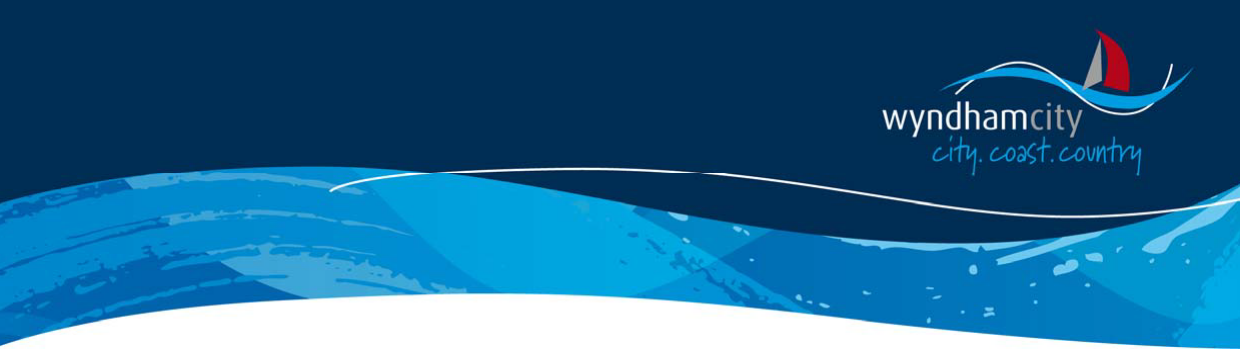 Veterinary Clinic Guidelines1.	IntroductionThese guidelines apply to land zoned Residential. The Wyndham Planning Scheme provisions require any person wishing to open a veterinary clinic to apply for a Town Planning permit from Council. Council supports appropriately located, designed and managed childcare centres which do not detract from the residential amenity of an area and the purpose of this guide is to ensure such development.2.	Definition of a Veterinary Clinic2.1.1 Under the Wyndham Planning Scheme a veterinary clinic is defined as: Land used to:diagnose animal diseases  or disorders;surgically or medically treat animals; orprevent animal disorders.It may include keeping the animals on the premises for treatment.3	Requirements for a Planning Permit ApplicationNote – Please check the title for restrictive covenants. Council is unable to issue permits for any development that contravenes a restrictive covenant registered in a title.3.1.1. Information required in support of an application for a veterinary clinic. 	Completed application form. 	Fee for consideration of the Planning permit application (refer to fee schedule). 	Copy of Certificate of Title for subject site. 	Plans ‐ three (3) copies of site layout plan and elevation to a scale of 1:100 to a professional standard and one (1) copy of the plans and sketches at A3 size for ease of reproduction showing the following information:Site analysis and design response.Buildings ‐ the location, layout, area and use of all the buildings on the site.Vehicle parking layout and access/egress details;Surface treatments indicated;Elevations of new or renovated buildings;Landscaping existing and proposed as per guidelines within 	Advertising signs size, location, colour and construction; 	Internal access – pedestrian paths and footpaths; 	Fencing – details of perimeter fencing height, design & materials; 	Street services – location of power poles, street trees, drainage pits, fire hydrants etc affecting access.3.1.2	A report outlining:How the proposed development is consistent with Council’s Local Planning Policy FrameworkHow and where animals are going to be accommodated on site in enclosed in buildingsWaste managementHow the development intends to ensure compliance with N1 Environment Protection Policy (Control of Noise From Commerce, Trade & Industry)Times of operation.Numbers of staff.Compliance with car parking requirements4.  Policy Objectives4.1.1 It is policy that:The use and development will have minimal impact on the area, with respect to the design of the building, traffic, car parking, access and overall site layout.The built form of development intended to accommodate non‐residential uses:Be of a scale and architectural scale compatible with a residential area.Advertising signage should be low key in keeping with Council’s advertising policy for residential areas.The development include features to reduce the noise, loss of privacy and to enhance the appearance of the  development,  including  landscaping,  screening  and  acoustic  fencing  to  cause  minimal  loss  of amenity, privacy and convenience to people living in nearby dwellings..The  siting  and  design  of  buildings  and  works  including  car  parking  areas  should  respond  to  the surrounding housing and streetscape.In established residential areas, non residential uses be located along roads that are capable of carrying anticipated traffic volumes.Non‐residential uses operate in a manner that causes minimal loss of amenity, privacy and convenience to people living in nearby dwellings in regard to intensity of use, hours of operation any overshadowing, overlooking, noise, traffic impacts, avoidance of light spill, waste management and the provision of facilities.5.  Criteria for Veterinary Clinics.5.1  Location Criteria5.1.1 Accessible to public transport;5.1.2 Avoiding arterial roads;5.1.4 Avoid clustering with other non residential uses.5.2  Siting Criteria5.2.1 Site area needs to be adequate for the provision of on site car parking, pedestrian access, setbacks and landscaping.5.3  Design Criteria5.3.1 All Veterinary Clinics should have a “residential scale”, height, form and setback which is sympathetic to the character of the adjoining buildings and the streetscape.5.3.2 Development must be sited to avoid overshadowing, overlooking and buildings built to the boundary5.3.3 The design must cater for the existing level of residential amenity and minimise the potential for nuisance in terms of: 	Visual impact 	Noise associated with operation of the Veterinary Clinic and car park 	Odour relating to disposal of any waste 	Light spill from external security lighting 	Overflow car parking.5.3.4 Security lighting must not to be illuminated constantly but must be designed to respond to sensors only.5.4  Car Parking5.4.1 Car parking shall be provided at the rate of 5 spaces per practitioner and accord with Clause 52.06 of the Wyndham Planning Scheme subject to assessment by Council’s Traffic Engineers.5.4.2 A precinct parking plan of existing parking conditions and controls in the immediate vicinity.5.4.3 The site will need to be drained and sealed with an all weather seal and line marked where appropriate.5.5  Landscaping5.5.1. Provision of a landscape strip along the street frontage of at least 3.0 metres in width.5.5.2 Landscaping is required to provide a buffer to adjoining residential properties and should avoid the introduction of environmental weeds and accord with Wyndham’s Landscape Guidelines for Town Planning Applications.5.6  Advertising5.6.1 A planning permit is required for advertising signs associated with a vet clinic. Council’s Advertising Sign Policy discourages signs with advertisements above 2sqm in area in residential locations, and seeks to limit the number of signs per premises. Flood lit and illuminated signs also require planning permission.5.6.2 Signs shall be located to avoid obstructing sight lines for vehicles accessing and leaving the site and not result in any light being emitted beyond the boundaries of the site.5.7 Management5.7.1.	The hours of operation would be generally limited to those which are compatible to the character of the area. The hours of operation are restricted to 8.00am to 9.00pm Monday to Saturday and9.00am to 1.00pm Sunday.5.7.2.	Appropriate provisions must be made for the disposal of refuse and waste materials.5.7.3.	Any external facilities must be located with consideration for residential developments adjacent.5.7.4.	Animals keep on the premises are to be enclosed in buildings.6.  The Approvals Process6.1.1 Applicants will be required to give notice of a veterinary clinic proposal in one or more of the following ways: 	Sign on site; 	Pay a fee for notification to surrounding property owners and occupiers by certified mail; and /orNotification in a local newspaper; 	After consideration of the merits of an application, any objections, and the balance of considerations required in the planning scheme, a decision will be made in respect of the proposal.